V Всероссийский Форум «Наши дети» 
«Здоровье детей и факторы его формирующие»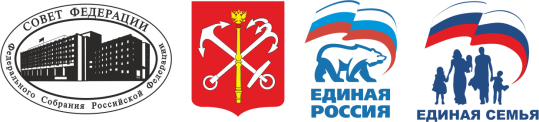 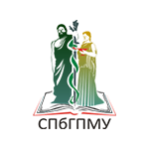 *ПРОЕКТ ПРОГРАММЫДата проведения: 30-31 марта 2017 годаМесто проведения: Санкт-Петербург, ул. Кораблестроителей, д. 14Гостиница «Park Inn by Radisson Прибалтийская»ПРОГРАММА ВЫСТАВКИ «Меры профилактики детских заболеваний и укрепление здоровья подрастающего поколения»* В программе возможны изменения30 марта30 марта8.30-  9.30                                                                               Регистрация участников     Официальное открытие Форума     Официальное открытие Форума 9.30- 10.00                                                                                Приветственные слова 9.30- 10.00Тюльпанов Вадим Альбертович, 
Член Совета Федерации ФС РФ, 
Председатель Комитета Совета Федерации по Регламенту и организации парламентской деятельности,
руководитель проекта Партии Единая Россия «Единая Семья»Кузнецова Анна Юрьевна, 
Уполномоченный при Президенте РФ по правам ребенка
Морозов Дмитрий Анатольевич
Председатель Комитета Государственной Думы по охране здоровья
Гурцкая Диана Гудаевна, 
Председатель Комиссии Общественной палаты РФ 
по поддержке семьи, детей и материнства10.00 – 12.00Регламент выступления 
10-15 минутПленарное заседаниеМодератор: 
Симаходский Анатолий Семенович, главный педиатр Санкт-Петербурга 10.00 – 12.00Регламент выступления 
10-15 минут(Тема на согласовании)
Докладчик: Козлова Людмила Вячеславовна, Заместитель Председателя Комитета Совета Федерации Федерального Собрания РФ по социальной политике10.00 – 12.00Регламент выступления 
10-15 минут«Стратегия действий в интересах детей: эффективные модели и лучшие практики профилактики детских заболеваний»
Докладчик: Байбарина Елена Николаевна, директор Департамента медицинской помощи детям и службы родовспоможения Министерства здравоохранения РФ10.00 – 12.00Регламент выступления 
10-15 минут«Состояние здоровья детей Санкт-Петербурга и перспективы развития педиатрической службы»
Докладчик: Рычкова Светлана Владиславовна, начальник отдела по организации медицинской помощи матерям и детям Комитета по здравоохранению Санкт-Петербурга10.00 – 12.00Регламент выступления 
10-15 минут(Тема на согласовании)
Докладчик: Министерство внутренних дел РФ 10.00 – 12.00Регламент выступления 
10-15 минут«Петербургская школа: пространство, сберегающее здоровье ребенка»
Докладчик: Спасская Елена Борисовна, начальник отдела воспитательной работы и дополнительного образования Комитета по образованию Санкт-Петербурга10.00 – 12.00Регламент выступления 
10-15 минут«Механизмы организации социальной защиты детства»
Докладчик: Министерство труда и социальной защиты РФ10.00 – 12.00Регламент выступления 
10-15 минут(Тема на согласовании)
Докладчик: Агапитова Светлана Юрьевна, Уполномоченный по правам ребенка в Санкт-Петербурге 12.00 – 13.00Кофе-брейкОсмотр выставочной экспозиции «Меры профилактики детских заболеваний и укрепление здоровья подрастающего поколения».Кофе-брейкОсмотр выставочной экспозиции «Меры профилактики детских заболеваний и укрепление здоровья подрастающего поколения».Кофе-брейкОсмотр выставочной экспозиции «Меры профилактики детских заболеваний и укрепление здоровья подрастающего поколения».Кофе-брейкОсмотр выставочной экспозиции «Меры профилактики детских заболеваний и укрепление здоровья подрастающего поколения».Кофе-брейкОсмотр выставочной экспозиции «Меры профилактики детских заболеваний и укрепление здоровья подрастающего поколения».  13.00 –15.00Тематические дискуссииТематические дискуссииТематические дискуссииТематические дискуссииТематические дискуссии  13.00 –15.00Большой зал(Blue 4)Большой зал(Blue 5)Малый зал (Green 8)Малый зал (Green 8)Малый зал (Green 7)  13.00 –15.00«Профилактика асоциальных явлений: случаи суицидов среди подростков как социальная проблема современного общества»

 Модератор: Рычкова Светлана Владиславовна, начальник отдела по организации медицинской помощи матерям и детям Комитета по здравоохранению Санкт-Петербурга «Хронические заболевания и врожденные пороки у детей»

 Модератор:  Симаходский Анатолий Семенович,главный педиатр Санкт-Петербурга
 «Опыт организации здоровьесберегающей деятельности в системе образования»
Модератор: Спасская Елена Борисовна,начальник отдела  воспитательной работы и дополнительного образования Комитета по образованию Санкт-Петербурга «Опыт организации здоровьесберегающей деятельности в системе образования»
Модератор: Спасская Елена Борисовна,начальник отдела  воспитательной работы и дополнительного образования Комитета по образованию Санкт-Петербурга
«Социальная защита детства в современной России. Задачи 2017 года»
Модераторы: Платонова Наталья Михайловна,  д.пед.н., профессор, зав.кафедрой теории и технологии социальной работы СПбГИПСР
 Ипатов Андрей Владимирович,  к.пс.н., доцент, доцент кафедры педагогики и психологии девиантного поведения СПбГИПСР  13.00 –15.00«Суицидальное поведение подростков: риски, связанные с ростом виртуальных форм коммуникации»
 Докладчик: Холмогорова Алла Борисовна, заведующая кафедрой клинической психологии и психотерапии ФГБОУ ВО МГППУ, г. Москва
«Вопросы профилактики суицидального поведения  детей и подростков»
Докладчик: Кондюрина Анна Сергеевна, главный врач ГБУЗ Нижегородской области «Консультативно  -диагностический центр по охране психического здоровья детей и подростков»

«Опыт межведомственного взаимодействия при организации помощи детям с суицидальным поведением. Вопросы сохранения психического здоровья детей»
Докладчик:  Раевская Лариса Георгиевна, главный врач  государственного казенного учреждения здравоохранения «Волгоградская областная детская клиническая психиатрическая больница» (Центр психического здоровья детей и подростков), главный внештатный детский психиатр Минздрава РФ в Южном Федеральном округе

«Опыт организации комплексной работы профилактики суицидального поведения детей и подростков в Приморском крае. Межведомственное взаимодействие»
 Докладчик: Горохова Анастасия Витальевна, главный врач государственного бюджетного учреждения здравоохранения «Краевая клиническая детская психиатрическая больница» Приморского края, главный внештатный детский психиатр  Департамента здравоохранения Приморского края«Проблемы суицидального поведения у детей и подростков. Особенности оказания специализированной медицинской помощи суицидентам»
 Докладчик: Белашев Сергей Витальевич, главный внештатный детский психиатр министерства здравоохранения Ростовской области, заведующий психиатрическим отделением №5 (детским) ГБУ РО «ПНД»

«Профилактика аутоагрессивного поведения подростков. Вопросы межведомственного взаимодействия в Тюменской области.»
 Докладчик: Казакевич Надежда Владимировна, главный специалист отдела развития медицинской помощи детям и службы родовспоможения  Департамента здравоохранения Тюменской областиТемы к обсуждению:
1)Перинатальные болезни 
2)Наследственные заболевания
3) Возрастные особенности состояния здоровья детей с перинатальными поражения центральной нервной системы и организационные формы профилактики его нарушений
4) Аллергические реакции
«Перинатальные корни болезней взрослых»Докладчик: Иванов Дмитрий Олегович, и.о.ректора СПбГПМУ, доктор медицинских наук

«Динамика врожденных пороков развития в Санкт-Петербурге»
Докладчик: Симаходский Анатолий Семенович, профессор, главный педиатр Санкт-Петербурга

«Этапы формирования пищевого поведения детей и его нарушения при ожирении»
Докладчик: Новикова Валерия Павловна, профессор  
«Здоровьесбережение как условие качества жизнедеятельности детей с ОВЗ»
Докладчик: Яковлева Наталья Николаевна, заведующая кафедрой коррекционной педагогики СПбАППО«Опыт Санкт-Петербурга по подготовке специалистов помогающих профессий в области здоровьесбережения»
Докладчик: Дудченко Зоя Фадеевна, к.пс.н., доцент, доцент кафедры консультативной психологии и психологии здоровья СПбГИПСР

«Консолидированные стратегии взаимодействия Центров ППМС в системе сопровождения здоровьесбережения в образовательных учреждениях»
 Докладчик: Баранова Ольга Викторовна, директор Центра психолого-медико-социального сопровождения Калининского района Санкт-Петербурга

«Здоровье школы-здоровье каждого»
 Докладчик: Батова Людмила Анатольевна, директор  Лицея №179 Калининского района
«Организация работы по профилактике асоциального поведения подростков как условие формирования социально здоровой личности»
 Докладчик: Красновская Галина Николаевна, директор СПб ГБ ПОУ «Охтинский колледж»
«Здоровьесбережение как условие качества жизнедеятельности детей с ОВЗ»
Докладчик: Яковлева Наталья Николаевна, заведующая кафедрой коррекционной педагогики СПбАППО«Опыт Санкт-Петербурга по подготовке специалистов помогающих профессий в области здоровьесбережения»
Докладчик: Дудченко Зоя Фадеевна, к.пс.н., доцент, доцент кафедры консультативной психологии и психологии здоровья СПбГИПСР

«Консолидированные стратегии взаимодействия Центров ППМС в системе сопровождения здоровьесбережения в образовательных учреждениях»
 Докладчик: Баранова Ольга Викторовна, директор Центра психолого-медико-социального сопровождения Калининского района Санкт-Петербурга

«Здоровье школы-здоровье каждого»
 Докладчик: Батова Людмила Анатольевна, директор  Лицея №179 Калининского района
«Организация работы по профилактике асоциального поведения подростков как условие формирования социально здоровой личности»
 Докладчик: Красновская Галина Николаевна, директор СПб ГБ ПОУ «Охтинский колледж»
«Меры социальной поддержки материнства и детства. Итоги 2016, задачи 2017 года.»
Докладчик: Комитет по социальной политике Санкт-Петербурга
«Многоуровневая система психологической профилактики семейного и детского неблагополучия в Москве» 
Докладчик:   Иноземцева Вера Евгеньевна,  заместитель директора ГБУ «Московская служба психологической помощи населению»  «Социально опасное положение как фактор риска здоровью детей: концептуальные и инструментальные аспекты» 
Докладчик:   Ярская-Смирнова Елена Ростиславовна, д.с.н., профессор факультета социальных наук кафедры общей социологии

«Опыт работы НКО в качестве медицинского реабилитационного центра для детей.»
 Докладчик:  Корсакова Екатерина Александровна, заместитель директора по медицинской работе Регионального благотворительного Фонда "Реабилитация ребенка. Центр Г.Н.Романова"«Опыт частно-государственного партнерства в области повышения компетенции специалистов помогающих профессий в системе социальной защиты семьи и детства»
 Докладчик: Липницкая Ольга Геннадьевна, к. пед. н., советник по программе укрепления семьи Российский комитет «Детские деревни - SOS» г. Санкт-Петербург, руководитель социальной клиники СПбГИПСР 15.00 – 16.00Обед.Осмотр выставочной экспозиции «Меры профилактики детских заболеваний и укрепление здоровья подрастающего поколения»Обед.Осмотр выставочной экспозиции «Меры профилактики детских заболеваний и укрепление здоровья подрастающего поколения»Обед.Осмотр выставочной экспозиции «Меры профилактики детских заболеваний и укрепление здоровья подрастающего поколения»Обед.Осмотр выставочной экспозиции «Меры профилактики детских заболеваний и укрепление здоровья подрастающего поколения»Обед.Осмотр выставочной экспозиции «Меры профилактики детских заболеваний и укрепление здоровья подрастающего поколения»16.00 – 18.00Тематические дискуссииТематические дискуссииТематические дискуссииТематические дискуссииТематические дискуссии16.00 – 18.00Большой зал (Blue 4)Большой зал (Blue 5)Большой зал (Blue 5)Малый зал (Green 8)Малый зал (Green 8)16.00 – 18.00«Профилактика факторов риска и формирование здорового образа жизни у детей.
Репродуктивное здоровье подростков как одна из наиболее острых медико- социальных проблем»Модератор: Семенова Елена Владимировна, декан педиатрического факультета, клиника «НИИ детской онкологии, гематологии и трансплантологии им. Р.М.Горбачевой»«Психологические аспекты: развитие личности ребенка, морально-нравственные качества»Модератор: Исаева Елена Рудольфовна, психолог, психотерапевт, доктор психологических наук, врач высшей категории, профессор кафедры психиатрии и наркологии с курсом общей и медицинской психологии СПбГМУ им. акад. И.П. Павлова«Психологические аспекты: развитие личности ребенка, морально-нравственные качества»Модератор: Исаева Елена Рудольфовна, психолог, психотерапевт, доктор психологических наук, врач высшей категории, профессор кафедры психиатрии и наркологии с курсом общей и медицинской психологии СПбГМУ им. акад. И.П. Павлова«Экономика медицины»
Модератор: Афонин Алексей Николаевич, доцент кафедры судебной медицины и правоведения ПСПбГМУ им. академика И. П. Павлова (1 Мед)«Экономика медицины»
Модератор: Афонин Алексей Николаевич, доцент кафедры судебной медицины и правоведения ПСПбГМУ им. академика И. П. Павлова (1 Мед)Темы к обсуждению:
1)влияние экологии
2) правильное питание
3) физическая активность
4) распорядок дня (планирование)5)профилактика вредных привычек
6)культура здорового образа жизни7) репродуктивное здоровье подростков-безопасность нации
8)охрана репродуктивного здоровья, мероприятия, направленные на сохранение репродуктивного здоровья
9) репродуктивное здоровье и планирование семьи
10)правила личной гигиены

«Игровая мотивация развития культуры здорового образа жизни в детских образовательных учреждениях.»
Докладчик:  Региональный благотворительный фонд "Реабилитация ребенка. Центр Г.Н.Романова"«Нарушение репродуктивной функции у детей с ожирением»
Докладчик:   Гуркина Елена Юрьевна,  к.м.н., доцент кафедры детских болезней с курсом неонатологии ПСПГМУ им. Акад. И.П. Павлова
«Медико-социальные технологии охраны репродуктивного здоровья подростков»Докладчик: Ипполитова Марина Федоровна, к.м.н., главный врач городского консультативно-диагностического Центра для детей «ЮВЕНТА»Темы к обсуждению:
1)профилактика стрессов
2) восприятие критики
3)формирование духовно-нравственных качеств ребенка
4)культура поведения
5)роль родителей и учителей в нравственном воспитании ребенка
6)психологическое развитие личности
7)факторы риска нарушения психологического здоровья
8)нервные расстройства
9) психическое здоровье подростков как психолого-педагогическая проблема
«Неотложная психологическая помощь»Докладчик: Середенко Нина Владимировна, заместитель директора Государственного бюджетного учреждения здравоохранения города Москвы «Городской психолого-педагогический центр Департамента образования города Москвы»

«Проблемы социально-психологической адаптации студентов к обучению в ВУЗе.»Докладчик: Крамерова Юлия Александровна, психолог Управления СВРС СПбГАСУ
«Нарушения пищевого поведения в структуре психических расстройств у детей»
Докладчик:Темы к обсуждению:
1)профилактика стрессов
2) восприятие критики
3)формирование духовно-нравственных качеств ребенка
4)культура поведения
5)роль родителей и учителей в нравственном воспитании ребенка
6)психологическое развитие личности
7)факторы риска нарушения психологического здоровья
8)нервные расстройства
9) психическое здоровье подростков как психолого-педагогическая проблема
«Неотложная психологическая помощь»Докладчик: Середенко Нина Владимировна, заместитель директора Государственного бюджетного учреждения здравоохранения города Москвы «Городской психолого-педагогический центр Департамента образования города Москвы»

«Проблемы социально-психологической адаптации студентов к обучению в ВУЗе.»Докладчик: Крамерова Юлия Александровна, психолог Управления СВРС СПбГАСУ
«Нарушения пищевого поведения в структуре психических расстройств у детей»
Докладчик:«Проблемы бюджетного финансирования медицинских услуг.»
Докладчик: Афонин Алексей Николаевич, доцент кафедры судебной медицины и правоведения ПСПбГМУ им. академика И. П. Павлова (1 Мед)
«Финансовое обеспечение государственных гарантий в сфере здравоохранения.»
Докладчик: Горшков Александр Николаевич, доцент ПСПбГМУ им. академика И. П. Павлова (1 Мед)

«Трансформация взаимодействия ТФОМС с медицинскими страховыми компаниями.»
Докладчик: Макрусов Игорь Васильевич, Доцент ПСПбГМУ им. академика И. П. Павлова (1 Мед)

«Актуальные вопросы ГЧП в здравоохранении.»
Докладчик: Афонина Екатерина Алексеевна, ПСПбГМУ им. академика И. П. Павлова (1 Мед)

«Развитие медицинского туризма. Медицинские кластеры.»
Докладчик: Ефимов Денис Алексеевич, заместитель декана лечебного факультета ПСПбГМУ им. академика И. П. Павлова (1 Мед)

«Опыт и 17-летняя практика медицинского туризма из Германии в Россию по программе городов-побратимов Санкт-Петербург - Гамбург.»Докладчик:  Романов Геннадий Николаевич, директор Регионального благотворительного Фонда "Реабилитация ребенка. Центр Г.Н.Романова" «Проблемы бюджетного финансирования медицинских услуг.»
Докладчик: Афонин Алексей Николаевич, доцент кафедры судебной медицины и правоведения ПСПбГМУ им. академика И. П. Павлова (1 Мед)
«Финансовое обеспечение государственных гарантий в сфере здравоохранения.»
Докладчик: Горшков Александр Николаевич, доцент ПСПбГМУ им. академика И. П. Павлова (1 Мед)

«Трансформация взаимодействия ТФОМС с медицинскими страховыми компаниями.»
Докладчик: Макрусов Игорь Васильевич, Доцент ПСПбГМУ им. академика И. П. Павлова (1 Мед)

«Актуальные вопросы ГЧП в здравоохранении.»
Докладчик: Афонина Екатерина Алексеевна, ПСПбГМУ им. академика И. П. Павлова (1 Мед)

«Развитие медицинского туризма. Медицинские кластеры.»
Докладчик: Ефимов Денис Алексеевич, заместитель декана лечебного факультета ПСПбГМУ им. академика И. П. Павлова (1 Мед)

«Опыт и 17-летняя практика медицинского туризма из Германии в Россию по программе городов-побратимов Санкт-Петербург - Гамбург.»Докладчик:  Романов Геннадий Николаевич, директор Регионального благотворительного Фонда "Реабилитация ребенка. Центр Г.Н.Романова" 18:30Экскурсия по городу 
Сбор гостей в холле гостиницы «Прибалтийская Park Inn».Отправление автобусов.Экскурсия по городу 
Сбор гостей в холле гостиницы «Прибалтийская Park Inn».Отправление автобусов.Экскурсия по городу 
Сбор гостей в холле гостиницы «Прибалтийская Park Inn».Отправление автобусов.Экскурсия по городу 
Сбор гостей в холле гостиницы «Прибалтийская Park Inn».Отправление автобусов.Экскурсия по городу 
Сбор гостей в холле гостиницы «Прибалтийская Park Inn».Отправление автобусов.31 мартаГостиница «Park Inn by Radisson Прибалтийская» (ул. Кораблестроителей, д. 14)31 мартаГостиница «Park Inn by Radisson Прибалтийская» (ул. Кораблестроителей, д. 14)9.00 – 11.00Тренинг  Малый зал (Green 7 и  Green 8)  Тема: «Инновационные методы и приемы формирования культуры общения с детьми и их родителями»Тренеры: Институт психотерапии и консультирования «Гармония»11.00 – 11.30Кофе-брейк.Осмотр выставочной экспозиции «Меры профилактики детских заболеваний и укрепление здоровья подрастающего поколения»11.30 – 13.30ТренингМалый зал (Green 7 и  Green 8) Тема: «Работа с детскими переживаниями»Тренеры: Институт психотерапии и консультирования «Гармония»
13.30 - 14.30Вручение сертификатов участникам ФорумаДатаВремя работы выставочной экспозиции30 марта9.00 – 18.0031 марта9.00 – 15.00